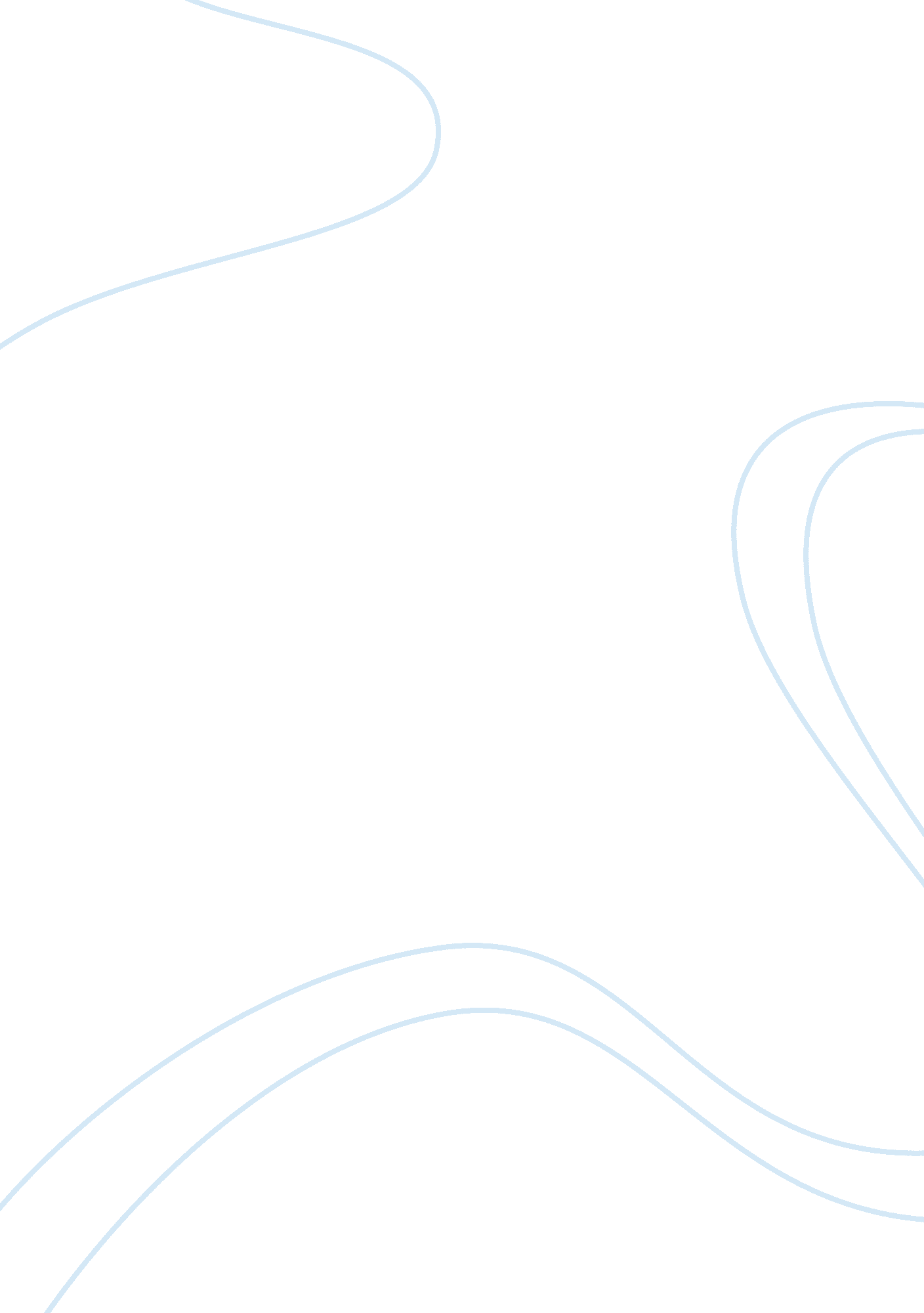 Igo ice cream incorporated a period of evolution business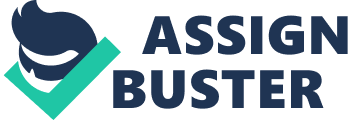 Three degrees of concern scheme are Corporate, Business, and Operations. The largest sphere is the Corporate degree scheme. One of the concerns of this scheme is the whole corporation as a unit. It besides aims to reply the mission of a certain company or organisation. In this degree of scheme, the analysers work together to add a certain value to the full system. Besides, debut of new merchandises and enlargement to higher or greater end are parts of this strategic degree. Measuring the value of a certain concern unit is besides portion of this strategic degree ‘ s determination every bit good as the most favourable resource distribution. It is really of import that the strategic degree is to the full aligned to the company or organisation ‘ s visions and values. In Business degree scheme, these are indispensable schemes in order for the concern to hold its place in the market. They take attention of the concern individuality, every bit good. Their chief end is to increase the concern value by increasing the clients ‘ trade name consciousness. They besides keep an oculus on how the clients ‘ perceive the company ‘ s values through the concern or merchandise. This strategic degree can concentrate on either monetary value or alone merchandises to increase the perceptual experience of the clients ‘ value. Most of the clip, this type of strategic degree is complex and time-consuming. Last is the Operational degree. The primary concern of this strategic degree is the successful execution of the determinations made by the corporate and concern degree. This can be done through efficient usage of the allocated resources every bit good as competences by the said unit. This scheme is highly of import due to the fact that this will determine the success of the other scheme units. This transforms the determination and thoughts into actions by straight act uponing the design of the procedures, systems, and other resources ( Kumar, n. d. ) . Some of the strategic issues that Abrahams face are: Will at that place be any alterations on the company ‘ s regulations and ordinances? Will at that place be alterations on the clients and sellers ‘ outlooks and resources? Will at that place be alterations on the workers ‘ displacements to do manner for the handiness of the merchandise in the market? Will at that place be alterations in the organisation of the leaders and staffs? Will at that place be a new organisation that will bring forth the same services? What chances are seen for this new leading? What menaces are seen for this new leading? What is the current position of the internal activities such as board meetings, staffing, merchandises and services? What are the current failings of the organisation based on the position of the activities? What are the current strengths of the organisation based on the activities? Should a SWOT analysis ( Strengths, Weaknesses, Opportunities and Threats ) be done to verify the schemes that should be maintained and changed? ( McNamara, n. d. ) Should be inputs from everyone be collected to cognize the strategic issues on their terminal? Will it be helpful if these alterations will be implemented ASAP or on a certain timeframe? What are the benefits for the different concern units? What is the function of the company ‘ s history when measuring the strategic context? Should Abrahams see the societal mission when believing about scheme? The function of the company ‘ s history will be a learning way for Abrahams. This will state him what should be done on a certain scenario that might go on during his leading. This may besides inform him of the schemes used prior to his leading such as pros and cons of a certain extra constituent to their merchandises. It will assist him separate which procedures are helpful for his concern and will profit the others as good. By cognizing the company ‘ s history, it can assist him categorise the issues that were encountered before every bit good as the solutions that took topographic point. This will decidedly be good for him every bit good as on the organisation he is working on. Abrahams should besides see the company ‘ s societal mission when believing approximately certain schemes for the company. Being cognizant of the company ‘ s societal duties is one of the qualities of being a good leader. Bing one does n’t merely halt inside the company. It should go on outside. Awareness in the society besides makes the company perceive the clients ‘ demands in the country. This will inform the concern and operations unit of the company to work on something that is good to the people. Bing societal aware can be perceived by the clients that the company does n’t merely desire to gain money but to assist others every bit good. Some of the clients might even assist the company advance its merchandises through viva-voce propaganda. This is decidedly a really effectual selling scheme that the company can acquire for free. Many clients will besides be delighted to cognize that the merchandise they are sponsoring besides attentions for their society. How do you believe Abrahams should cover with the instead unconventional manner of direction at Idigo Ice Cream Incorporated ‘ s? Should he formalise the construction, or instead seek to work his manner into the informal construction? Unconventional ways in strategizing a company has its pros and cons. Not holding a fixed construction of direction may set certain struggles on the units of the company. There might be some misinterpretation or miscommunication on each other ‘ s terminals. Bing organized in the construction of the company every bit good as with the regulations and ordinances and policies may make transparence in the company. Everything will be discussed with each section and settled without traveling out of the squad. Having a formalize construction may besides intend tight direction for some. But for some this will intend equality and equity to every member of the organisation. Every member will hold a opportunity to turn out his portion in the squad. A individual might be promoted for making something that he truly deserves. Different ways on working his manner to the company can still be done. He can experiment if the formal construction will work or if the staff and workers will be more comfy in the unconventional attack. By analyzing the company ‘ s history, he can find which scheme is more convenient and effectual for him every bit good as with the organisation. Other leaders of the company might hold used different constructions and may acquire thoughts from them or from people who worked in the company while the said construction is in consequence. Other individual or an adviser ‘ s point of position may assist him find which attack would be good to everyone. He may besides make a certain construction for an full twelvemonth and see the strengths and failings of the construction used every bit good as the chances gained and lost. Abrahams has besides heard about the scheme and construction argument in many circles. If Abrahams alterations construction, should he make it before or after he sets out a new strategic docket? Agenda is based on the construction that will be conducted in the company. The construction will find which ends should take topographic point. Goals should be carefully examined and researched before taking topographic point in the construction itself. It will decidedly be hard for the analysers to work on a certain construction and to develop plans if the construction itself is n’t clear. Every scheme that should take topographic point in the construction should assist develop the company to the better. Decision The company ‘ s corporate, concern, and operations units are decidedly a large factor in finding if a certain construction that was established is well-researched or non. Corporate unite will O. K. one time the concern unit proved that the thought is said to be productive and good to every constituent of the organisation. The operations unit will be the one to demo corporate and concern units if the thought and construction set is working since clients ‘ positions are perceived. It will non be hard for the company to recover anything that was lost. Knowing the company ‘ s history is really helpful for the director ‘ s hereafter. It can find which processes worked and which should be avoided. From the history, it will besides demo how strong the bing construction is every bit good as its failings and chances gained and lost. Whichever construction might be used by the company, may be it unconventional or formal, it will be a finding factor which docket or ends will be included in the construction. There should be a set construction first before ends are set. 